EWANGELIADla Dzieci26/02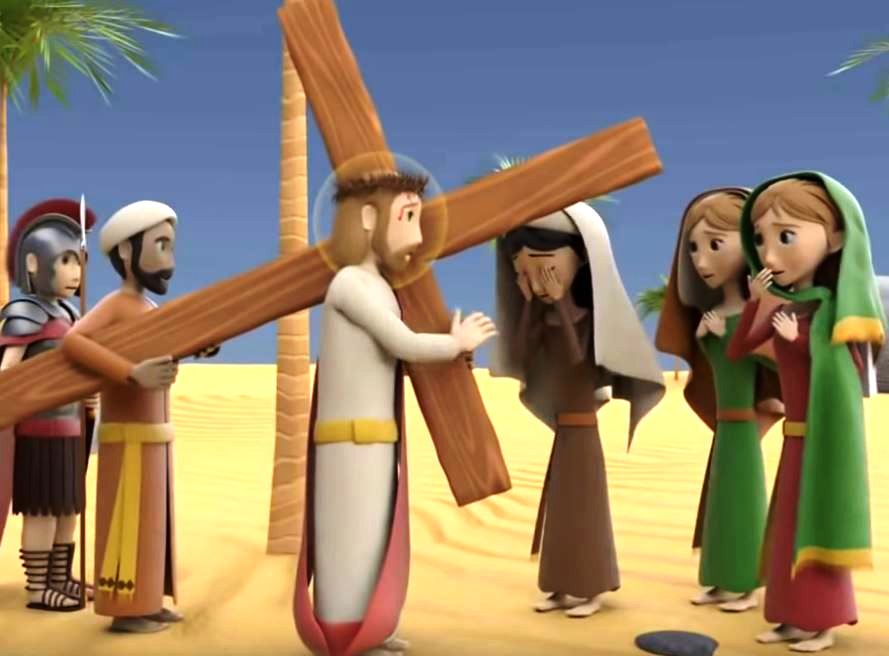 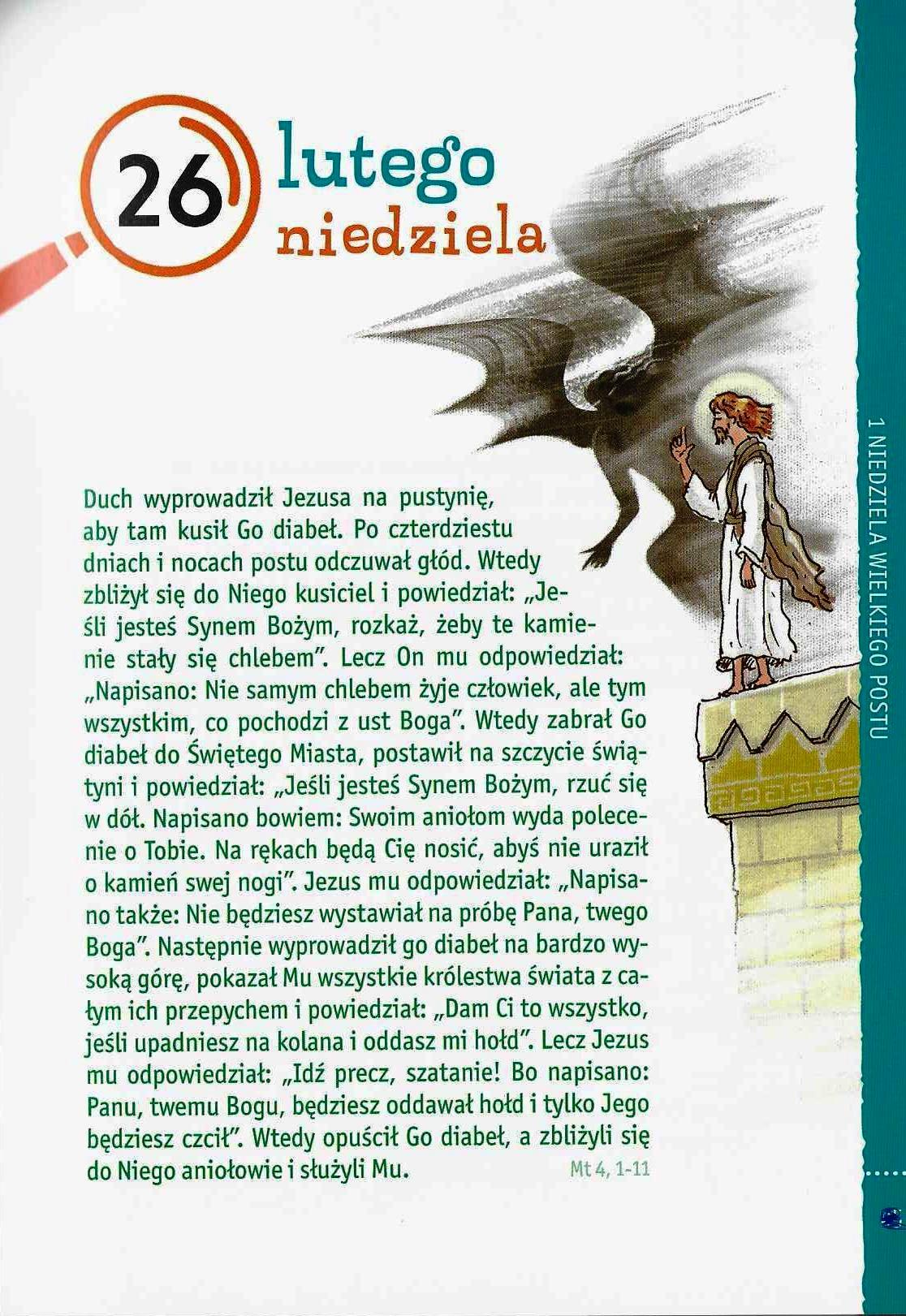 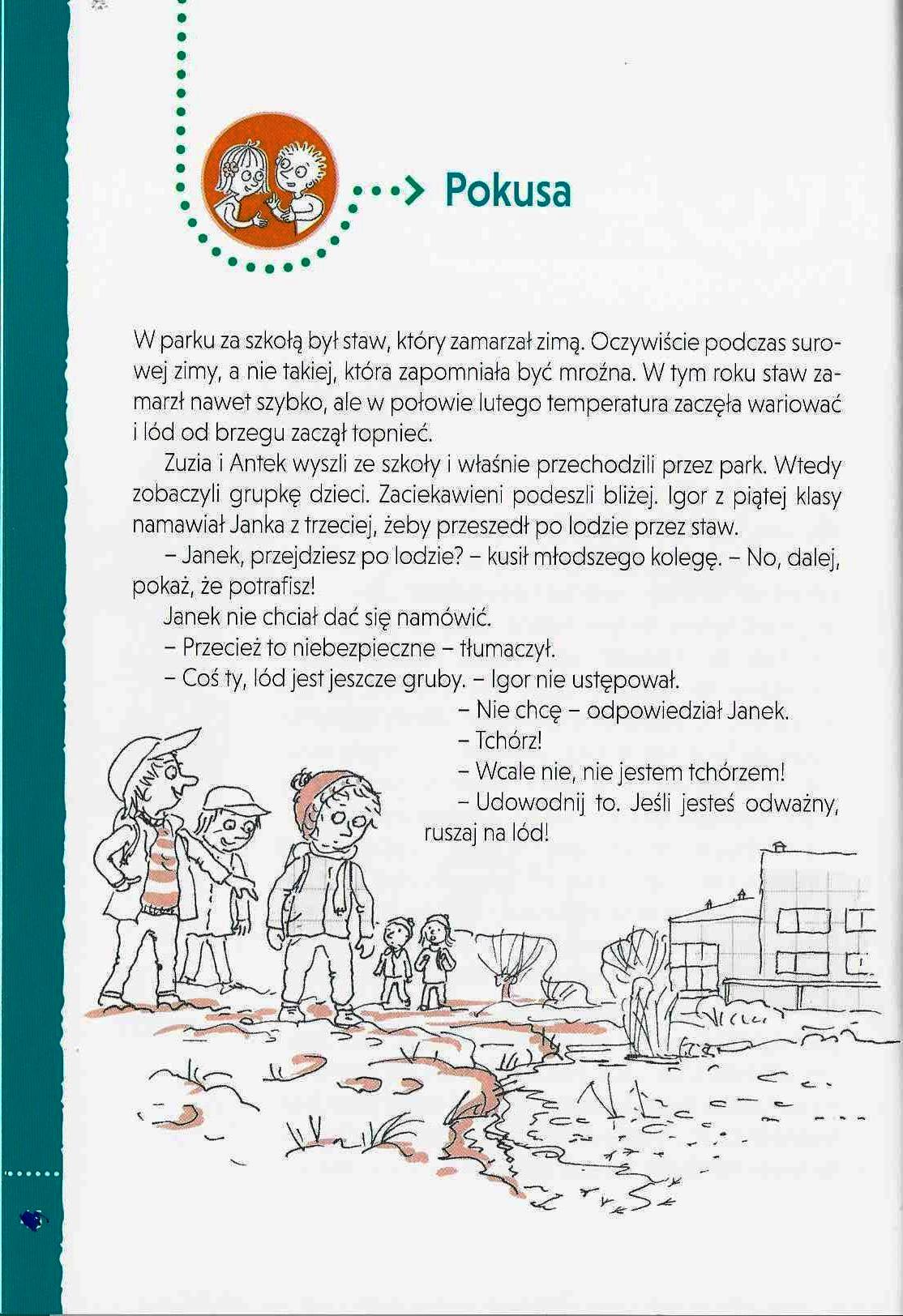 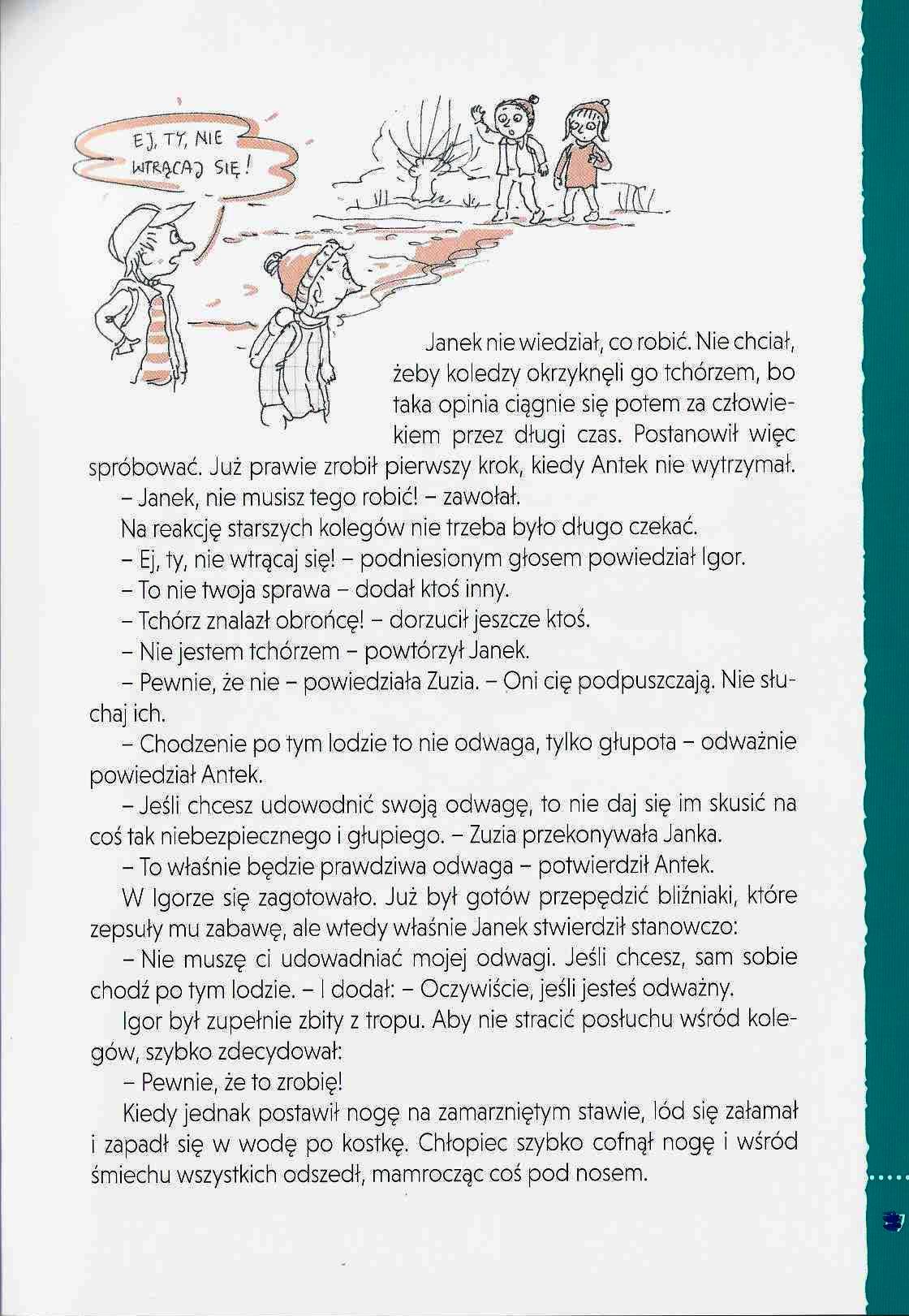 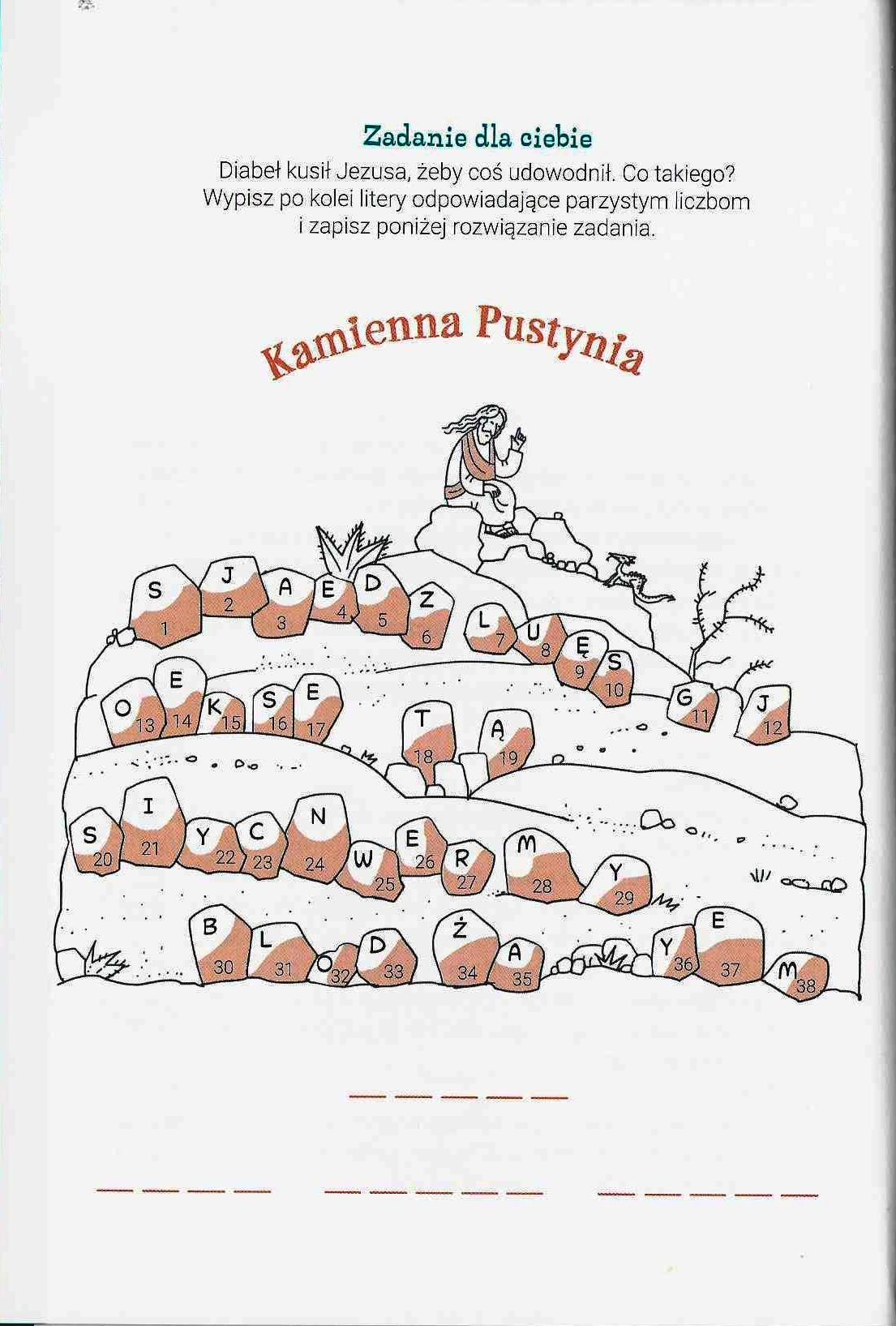 